Piano Commerciale di Ripresa e Resilienza Srls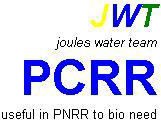 PCRR JWTeam Srls - Sede Legale: Via Terrazzano 85 – 20017 Rho (MI) - C.F. e P.I. 12092970966, Cap.Soc. € 200, Pec: pcrrjwt@pec.it Documento riservato, Luogo Milano, data 20-08-2023Foro di competenza: Milano (Italia)J W Tjoules water teamhttps://www.jwt-jwt.it/Previ NDA, sono disponibili Consulenza e congrue Privative Industriali(INNOVATION - Brevetti e Progetti, con pertinenti BP ed Offerte Commerciali StartKit)JWTeam - http://www.expotv1.com/ESCP_NUT_Team.pdf  Offre ampio supporto su Energia e  Ciclo dell’Acqua, verso  IP_SDGs/UNItem (IP/UIBM, own) -  Object (by ESG metrics  & Our Vision to SDGs/UN) – View/MktMBGC – Digestore, 50 m3, 180 T/y, Anaerobico, HRT 28/7gg (4x), in piccoli e grandi siti, urbani e periurbani, zoo/agro; v1 PBRC – Coltivatore, 50 m3, 360 T/y, MicroAlgale, intensivo, in piccoli e grandi spazi, urbani e periurbani; v1 SDGC – Dissalatore, 50 m3, 720 T/y, emula meteo ai Tropici, in piccoli o grandi siti: urbani, agro ed industria (Idrogeno); v1  HWFC – Estrattore, Idrogeno da substrati fluidi (liquidi e gas), circoscritto, sia per piccoli che grandi siti; v1   SDNA – Diffusore, omogeneo di spettri luminosi, naturali o LED, per colture o arredi in CLINI definiti (interni ed esterni); v1CMTC – Captatore, spettri luminosi e ambientale, ad uso illuminotecnico, termico (caldo/freddo), idrico, safety, …; v1 GSMF – Separatore, miscele (fluide e gassose), anche per siti depurativi, corpi idrici o substrati massivi; v1MHLM – Miscelatore, circoscritto e propulsore laminare di substrati liquidi (fluidi e gas), anche su CLINI definiti; v1GPBF – Produttore, di vegetali, alghe e pesci, sia in contesti intensivi (Vertical Farm) che arredi urbani; V1, V2, V3, V4  SIRD – Diffusore e Captatore, uniforme su CLINI definiti per fluidi (liquidi e gasi), CCS, H2, agro, industria; V1, V2, V3, V4GFSS – Analizzatore, in alte risoluzione su miscele/soluzioni (liquidi e gas), per gravo, elettro, magneto note; V1, V2, V3 , V4SIDR – Scambiatore, estensivo per CLINI/suolo in virtuoso Ciclo dell’Acqua (in agro, sport, industria); V1, V2, V3, V4, V5, V6ITEG – Rotore, propulsore/intercettore INVISIBILE per fluidi (liquidi o gas), ad uso di ogni macchina fluidodinamica;Health&Heart,  Wind&Energy,  Hydro&Energy, Oil&Gas, Navy&Transport, Air&Fly, Drones&Services, Compressor&Scroll, Compressor&Screw, Fans&Axial, Cold&Chain, Food&Plant, Automotive&Pumps,  Pumps&Food, Pharma&Plant, Extracorporeal&Circulation®GUPC – GeneralUtilitiesPerformanceContract, RE / Retrofit (®GUPC Lab, 60 Siti VIRTUOSI con fossili da 100 a 0); v1, v2, V3, V4TCC – TermoCappottoCaptante con plus: Efficienza/Sfasamento, acustici, igro-termici, elettro/magneto, solidità, design, decoro, sismico; v1TP – TermoPozzo, volano termico in basse/alte temperature per RE Retrofit, azioni di contrasto sismico, agro e sport; v1COGEA – Tri-Cogeneratore, performance (con PES>60)  su elettrico, caldo/freddo, in aree urbane ed agro-industria; v1SDGs/UN_en  - SDGs/UN_it DIRITTI CONCESSI E TRANSABILI, SANCITI DA ENTI DI GOVERNI IN AUGE UIBM/IT, OEPM/ES, INPI/FR, DPMA/DE, IPO/GB, EPO/EU, WIPO/UN, EAPO/RU, CNIPA/CN, InPASS/INTitolare/Applicant Lavanga Vito (agiti sia da Persona Fisica che Ruoli Amministrativi) – ESCP_PatentProposte ad operatori Finanziari o Industriali, già inseriti a qualsiasi titolo (produzione o distribuzione) o che cercano nuovi sbocchi, in cui inserirsi (espandendo o diversificando attuali business, in 57 zone in Italia, in EU e WIPO/UN); con capitali rapportati ad Abitanti (CapEx, negoziato sul quinto di 100 €/Ab, MBGC Rights / EU Valuation), verso "Investimento a Reddito" (5% e possesso Assets 5x, da Sale e poi Rent/Lease BACK);a) Licenza per produzione/distribuzione con PRELAZIONE (100 K€+8% su fatturato pertinente 1M ABe);b) "Investimenti a Reddito" con "IP Sale and Rent/Lease BACK" (CapEx) su ogni zona; c) "JV" con " JWT " (CapEx), conferimento in NewCo (SPV, <15%, con Exit 6x a 5anni);d) "JV" con " Open 30/21 " (CapEx), conferimento in Società/SPV, con parte attiva (Share <30%, con Exit 6x a 5anni) e/o con opzione su controllo (>21, con cessione a valore corrente, dopo 5anni);Full Strategy to  1 2 3 4 5 6 7 8 9 10 11 12 13 14 15 16 17   SDGs/UN  - http://www.expotv1.com/ESCP_Hello.htm